RegeringenUtrikesdepartementetMed överlämnande av utrikesutskottets betänkande 2017/18:UU24 Ecuadors anslutning till frihandelsavtalet mellan Europeiska unionen och dess medlemsstater, å ena sidan, och Colombia och Peru, å andra sidan får jag anmäla att riksdagen denna dag bifallit utskottets förslag till riksdagsbeslut.Stockholm den 16 maj 2018Riksdagsskrivelse2017/18:290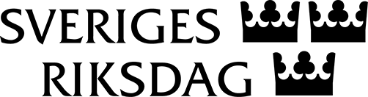 Urban AhlinClaes Mårtensson